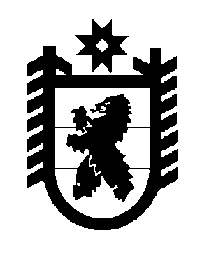 Российская Федерация Республика Карелия    ПРАВИТЕЛЬСТВО РЕСПУБЛИКИ КАРЕЛИЯРАСПОРЯЖЕНИЕот  24 февраля 2016 года № 107р-Пг. Петрозаводск В целях реализации Закона Республики Карелия от 26 июня 2015 года 
№ 1908-ЗРК «О перераспределении полномочий между органами местного самоуправления муниципальных образований в Республике Карелия и органами государственной власти Республики Карелия», в соответствии с частью 11 статьи 154 Федерального закона от 22 августа 2004 года 
№ 122-ФЗ «О внесении изменений в законодательные акты Российской Федерации и признании утратившими силу некоторых законодательных актов Российской Федерации в связи с принятием федеральных законов 
«О внесении изменений и дополнений в Федеральный закон «Об общих принципах организации законодательных (представительных) и исполнительных органов государственной власти субъектов Российской Федерации» и «Об общих принципах организации местного самоуправления в Российской Федерации», учитывая решение Совета Беломорского городского поселения от 29 сентября 2015 года № 89 «Об утверждении Перечня  имущества, предлагаемого к передаче из муниципальной собственности муниципального образования «Беломорское городское поселение» в государственную собственность Республики Карелия»: 1. Утвердить прилагаемый перечень имущества, передаваемого из муниципальной собственности муниципального образования «Беломорское городское поселение» в государственную собственность Республики Карелия. 2. Государственному комитету Республики Карелия по управлению государственным имуществом и организации закупок совместно с администрацией муниципального образования «Беломорское городское поселение» обеспечить подписание передаточного акта.3. Право собственности Республики Карелия на указанное в пункте 1 настоящего распоряжения имущество возникает с момента подписания передаточного акта.             ГлаваРеспублики  Карелия                                                              А.П. ХудилайненУтвержден распоряжениемПравительства Республики Карелияот  24 февраля 2016 года № 107р-ППЕРЕЧЕНЬ имущества, передаваемого из муниципальной собственности муниципального образования «Беломорское городское поселение» в государственную собственность Республики Карелия______________№ п/пНаименование имуществаАдрес места нахождения имуществаИндивидуализирующие характеристики имущества1234Здание котельной № 2 пос. Золотец, ул. Совхознаяобщая площадь 259,2 кв. мТепловая сеть пос. Золотец, ул. Совхозная, от котельной № 2 до тепловой камеры 161990 год ввода в эксплуатацию,протяженность 3754,4 мКотел водогрейныйпос. Золотец, ул. Совхозная, котельная № 2марка «Нева» КВР – 1,1, заводской номер 008671,2013 год ввода в эксплуатациюКотел водогрейныйпос. Золотец, ул. Совхозная,котельная № 2марка «Нева» КВР – 1, 2005 год ввода в эксплуатациюНасос сетевой пос. Золотец, ул. Совхозная, котельная № 2марка NB 80-160/167, 2012 год ввода в эксплуатациюНасос подпиточныйпос. Золотец, ул. Совхозная, котельная № 2марка К 8/18 2,2 кВт 3000 об/мин, 2005 год ввода в эксплуатациюНасос подпиточныйпос. Золотец, ул. Совхозная, котельная № 2марка К 8/18 2,2 кВт 3000 об/мин, 2005 год ввода в эксплуатациюНасос внутреннего контурапос. Золотец, ул. Совхозная, котельная № 2марка NB-65-125/137, 2012 год ввода в эксплуатациюНасос внутреннего контурапос. Золотец, ул. Совхозная,котельная № 2марка NB-65-125/137, 2012 год ввода в эксплуатациюАвтономная насосная станцияпос. Золотец, ул. Совхозная, котельная № 2марка САМ 40/22, 2005 год ввода в эксплуатациюВодоводяной теплообменникпос. Золотец, ул. Совхозная, котельная № 2марка 325х2 - 1,0 – РГ, 2005 год ввода в эксплуатацию1234Водоводяной теплообменникпос. Золотец, ул. Совхозная, котельная № 2марка 325х2 - 1,0 – РГ, 2005 год ввода в эксплуатациюВодоводяной теплообменникпос. Золотец, ул. Совхозная, котельная № 2марка 325х2 - 1,0 – РГ, 2005 год ввода в эксплуатациюВодоводяной теплообменникпос. Золотец, ул. Совхозная, котельная № 2марка 325х2 - 1,0 – РГ, 2005 год ввода в эксплуатациюВодоводяной теплообменникпос. Золотец, ул. Совхозная,котельная № 2марка 325х2 - 1,0 – РГ, 2005 год ввода в эксплуатациюВодоводяной теплообменникпос. Золотец, ул. Совхозная,котельная № 2марка 325х2 - 1,0 – РГ, 2005 год ввода в эксплуатациюВентилятор дутьевойпос. Золотец, ул. Совхозная,котельная № 2марка ВР 300 – 45 N 2,5 Вентилятор дутьевойпос. Золотец, ул. Совхозная,котельная № 2марка ВР 300 – 45 N 2,5 Вентилятор дутьевойпос. Золотец, ул. Совхозная,котельная № 2марка ВР 300 – 45 N 2,5Вентилятор дутьевойпос. Золотец, ул. Совхозная,котельная № 2марка ВР 300 – 45N 2,5 Вентилятор крышныйпос. Золотец, ул. Совхозная,котельная № 2марка ВКР - 4 0,37кВт 3000 об/минКотел стальной водогрейныйпос. Золотец, ул. Совхозная,котельная № 2марка «Нева» КВ-р 1,1-95Котел стальной водогрейныйпос. Золотец, ул. Совхозная,котельная № 2марка «Нева» КВ-р 1,1-95Насоспос. Золотец, ул. Совхозная,котельная № 2марка NB 80-160/167 A-F-A BAQE № 96125118Котельнаяг. Беломорск, ул. Портовое шоссе, д. б/нобщая площадь 268,6 кв. м, 1963 год ввода в эксплуатацию, кадастровый номер  10:11:0000000:487Тепловая сеть г. Беломорск, ул. Портовое шоссе, от котель-ной № 4 до тепло-вой камеры 81990 год ввода в эксплуатацию,протяженность 925 мГорелкаг. Беломорск, ул. Портовое шоссе, д. б/нмарка РМГ - 2 с патрубком Р-200Горелкаг. Беломорск, ул. Портовое шоссе, д. б/нмарка РМГ - 2 с патрубком Р-200Дымососг. Беломорск, ул. Портовое шоссе, д. б/нмарка ДР № 9 (15*1500)Насос 1 контураг. Беломорск, ул. Портовое шоссе, д. б/нмарка NB 65-125/137 А-F-A BАQE № 96125039Насос 1 контураг. Беломорск, ул. Портовое шоссе, д. б/нмарка NB 65-125/137 А-F-A BАQE № 96125039Котел № 1г. Беломорск, ул. Портовое шоссе, д. б/нмарка КВГМ-1,6 «Лугатепломонтаж»Котелг. Беломорск, ул. Портовое шоссе, д. б/нмарка «Нева», модель КВ - ГМ 1,6Вентиляторг. Беломорск, ул. Портовое шоссе, д. б/нмарка ВР 300/45Вентиляторг. Беломорск, ул. Портовое шоссе, д. б/нмарка ВР 300/45Дымососг. Беломорск, ул. Портовое шоссе, д. б/нмарка ДН (ДН) 9УВодоводяной подогреватель трехсекционныйг. Беломорск, ул. Портовое шоссе, д. б/нмарка РГ - 273 УЗВодоводяной подогреватель трехсекционныйг. Беломорск, ул. Портовое шоссе, д. б/нмарка РГ - 273 УЗНасос мазутныйг. Беломорск, ул. Портовое шоссе, д. б/нмарка НМШ 8 - 25 - 6,3/25Насос мазутныйг. Беломорск, ул. Портовое шоссе, д. б/нмарка НМШ 2 - 40 - 1,6/16Насос мазутныйг. Беломорск, ул. Портовое шоссе, д. б/нмарка НМШ 2 - 40 - 1,6/16Насос приема мазутаг. Беломорск, ул. Портовое шоссе, д. б/нмарка СИ - 216Насосная станцияг. Беломорск, ул. Портовое шоссе, д. б/нмарка САМ 40/22Насосная станцияг. Беломорск, ул. Портовое шоссе, д. б/нмарка САМ 40/22Мазутная емкостьг. Беломорск, ул. Портовое шоссе, д. б/нобъем 36 куб. мМазутный фильтрг. Беломорск, ул. Портовое шоссе, д. б/нмарка МФМазутный фильтрг. Беломорск, ул. Портовое шоссе, д. б/нмарка МФЭлектромазутоподогревательг. Беломорск, ул. Портовое шоссе, д. б/нмарка ЭМПЭлектромазутоподогревательг. Беломорск, ул. Портовое шоссе, д. б/нмарка ЭМПЭлектробойлерг. Беломорск, ул. Портовое шоссе, д. б/нмарка «Реал»Насос сетевойг. Беломорск, ул. Портовое шоссе, д. б/нмарка NB-65-160/173А-F-A-BAQE, 2012 год ввода в эксплуатациюНасос сетевойг. Беломорск, ул. Портовое шоссе, д. б/нмарка NB-65-160/173А-F-A-BAQE, 2012 год ввода в эксплуатациюПодогреватель мазутаг. Беломорск, ул. Портовое шоссе, д. б/нЗдание нежилоег. Беломорск, ул. Водников, д. б/нкотельная, общая площадь 395,7 кв. м, кадастровый номер 10:11:0000000:764Тепловая сеть г. Беломорск, ул. Щуркина, от котельной № 7 до тепловой камеры№ 191990 год ввода в эксплуатацию, протяженность 1832,5 мКотел водогрейныйг. Беломорск, ул. Водников, д. б/нмарка «Нева», модель КВР-1-115, 2011 год ввода в эксплуатациюКотел водогрейныйг. Беломорск, ул. Водников, д. б/нмарка «Нева», модель КВР -1-115, 2011 год ввода в эксплуатациюКотел водогрейныйг. Беломорск, ул. Водников, д. б/нмарка КВР-1,1Насос циркуляционный внутреннего контураг. Беломорск, ул. Водников, д. б/нмарка ТР 80-250/2 А-F-A BAQE, 2011 год ввода в эксплуатациюПодогреватель водоводянойг. Беломорск, ул. Водников, д. б/нмарка МВН 2050 - 13Подогреватель водоводянойг. Беломорск, ул. Водников, д. б/нмарка МВН 2050 - 13Подогреватель водоводянойг. Беломорск, ул. Водников, д. б/нмарка МВН 2050 - 13Подогреватель водоводянойг. Беломорск, ул. Водников, д. б/нмарка МВН 2050 - 13Подогреватель водоводянойг. Беломорск, ул. Водников, д. б/нмарка МВН 2050 - 13Подогреватель водоводянойг. Беломорск, ул. Водников, д. б/нмарка МВН 2050 - 13Насосная станция подпиткиг. Беломорск, ул. Водников, д. б/нмарка САМ - 40/22Вентиляторг. Беломорск, ул. Водников, д. б/нмарка ВР 300 - 45Вентиляторг. Беломорск, ул. Водников, д. б/нмарка ВР 300 - 45Вентиляторг. Беломорск, ул. Водников, д. б/нмарка ВР 300 - 45Вентилятор крышныйг. Беломорск, ул. Водников, д. б/нмарка ВКНасосг. Беломорск, ул. Водников, д. б/нмарка NB 80-160/151 A-F-A DAQE № 96125114Насосг. Беломорск, ул. Водников, д. б/нмарка NB 80-160/151 A-F-A BAQE № 96125114Насосг. Беломорск, ул. Водников, д. б/нмарка NB 80-160/151 A-F-A BAQE № 96125114Насосг. Беломорск, ул. Водников, д. б/нмарка NB 65-125/137 A-F-A BAQE № 96125039, 2011 год ввода в эксплуатациюНасосг. Беломорск, ул. Водников, д. б/нмарка NB 65-125/137 A-F-A BAQE № 96125039, 2011 год ввода в эксплуатациюТепловая сеть г. Беломорск, ул. Водников, д. б/н, ул. Октябрь-ская, от котельной № 8 до тепловой камеры № 1протяженность 211,5 мЗдание котельной г. Беломорск, ул. Воронина, д. 4а, строение 1общая площадь 536,2 кв. м, 1962 год ввода в эксплуатацию, кадастровый номер 10:11:0000000:827Земельный участокг. Беломорск, ул. Воронина, д. 4а, строение 1общая площадь 4138,4 кв. м, разрешенное использование: под размещение котельной, кадастровый номер 10:11:0010504:13Тепловая сетьг. Беломорск, ул. Воронина, от котельной № 9 до тепловой камеры № 211990 год ввода в эксплуатацию,протяженность 2950,6 м          Котел паровойг. Беломорск, ул. Воронина, д. 4а, строение 1марка ДКВР 4/13Котел водогрейныйг. Беломорск, ул. Воронина, д. 4а, строение 1марка «Термотехник», тип ТТ100, мощность 8 МВтКоллектор группы безопасности с крепежными элементамиг. Беломорск, ул. Воронина, д. 4а, строение 1Плита под горелку с присоединительными отверстиямиг. Беломорск, ул. Воронина, д. 4а, строение 1Котел паровойг. Беломорск, ул. Воронина, д. 4а, строение 1марка ДКВР 4/13Котел паровойг. Беломорск, ул. Воронина, д. 4а, строение 1марка ДКВР 6,5/13Газомазутная горелкаг. Беломорск, ул. Воронина, д. 4а, строение 1марка ГМГ - 4мГазомазутная горелкаг. Беломорск, ул. Воронина, д. 4а, строение 1марка ГМГ - 4мГазомазутная горелкаг. Беломорск, ул. Воронина, д. 4а, строение 1марка ГМГ - 2мГазомазутная горелкаг. Беломорск, ул. Воронина, д. 4а, строение 1марка ГМГ - 2мГазомазутная горелкаг. Беломорск, ул. Воронина, д. 4а, строение 1марка ГМГ - 2мГазомазутная горелкаг. Беломорск, ул. Воронина, д. 4а, строение 1марка ГМГ - 2мГазомазутная горелкаг. Беломорск, ул. Воронина, д. 4а, строение 1марка ГМГ – 2мГазомазутная горелкаг. Беломорск, ул. Воронина, д. 4а, строение 1марка ГМГ – 2мДымососг. Беломорск, ул. Воронина, д. 4а, строение 1марка ДН - 10Дымососг. Беломорск, ул. Воронина, д. 4а, строение 1марка ДН - 10Вентиляторг. Беломорск, ул. Воронина, д. 4а, строение 1марка ВДН - 9Вентиляторг. Беломорск, ул. Воронина, д. 4а, строение 1марка ВДН - 9Вентиляторг. Беломорск, ул. Воронина, д. 4а, строение 1марка ВДН - 9Вентиляторг. Беломорск, ул. Воронина, д. 4а, строение 1марка ВДН - 9Деаэраторг. Беломорск, ул. Воронина, д. 4а, строение 1марка ДА - 25Питательный паровой насосг. Беломорск, ул. Воронина, д. 4а, строение 1марка ПДВ 25/20Питательный паровой насосг. Беломорск, ул. Воронина, д. 4а, строение 1марка ПДВ 18/20Фильтрг. Беломорск, ул. Воронина, д. 4а, строение 1натрий - катионитовыйФильтрг. Беломорск, ул. Воронина, д. 4а, строение 1натрий - катионитовыйФильтрг. Беломорск, ул. Воронина, д. 4а, строение 1натрий - катионитовыйФильтрг. Беломорск, ул. Воронина, д. 4а, строение 1натрий - катионитовыйСолерастворительг. Беломорск, ул. Воронина, д. 4а, строение 1диаметр 600 ммРасходный бак - мерник для раствора едкого натрияг. Беломорск, ул. Воронина, д. 4а, строение 1Паровой подогревательг. Беломорск, ул. Воронина, д. 4а, строение 1диаметр 1000 ммПаровой подогревательг. Беломорск, ул. Воронина, д. 4а, строение 1диаметр 1000 ммПаровой подогревательг. Беломорск, ул. Воронина, д. 4а, строение 1диаметр 480 ммВодяной подогревательг. Беломорск, ул. Воронина, д. 4а, строение 1марка 2 - 140 СТ 34 - 588 - 68Водяной подогревательг. Беломорск, ул. Воронина, д. 4а, строение 1марка 2 - 140 СТ 34 - 588 - 68Водяной подогревательг. Беломорск, ул. Воронина, д. 4а, строение 1марка 2 - 140 СТ 34 - 588 - 68Сетевой насосг. Беломорск, ул. Воронина, д. 4а, строение 1марка Д - 315 - 50Сетевой насосг. Беломорск, ул. Воронина, д. 4а, строение 1марка Д - 315 - 50Подпиточный насосг. Беломорск, ул. Воронина, д. 4а, строение 1марка К - 20/30Подпиточный насосг. Беломорск, ул. Воронина, д. 4а, строение 1марка К - 20/30Сливная емкостьг. Беломорск, ул. Воронина, д. 4а, строение 1объем 75 куб. мНакопительная емкостьг. Беломорск, ул. Воронина, д. 4а, строение 1объем 400 куб. мНакопительная емкостьг. Беломорск, ул. Воронина, д. 4а, строение 1объем 150 куб. мНакопительная емкостьг. Беломорск, ул. Воронина, д. 4а, строение 1объем 100 куб. мНакопительная емкостьг. Беломорск, ул. Воронина, д. 4а, строение 1объем 100 куб. мНакопительная емкостьг. Беломорск, ул. Воронина, д. 4а, строение 1объем 100 куб. мНакопительная емкостьг. Беломорск, ул. Воронина, д. 4а, строение 1объем 100 куб. мНакопительная емкостьг. Беломорск, ул. Воронина, д. 4а, строение 1объем 100 куб. мНакопительная емкостьг. Беломорск, ул. Воронина, д. 4а, строение 1объем 400 куб. м.Насос погружнойг. Беломорск, ул. Воронина, д. 4а, строение 1марка 12НА 9х4Насос погружнойг. Беломорск, ул. Воронина, д. 4а, строение 1марка 12НА 9х4Подогреватель мазутаг. Беломорск, ул. Воронина, д. 4а, строение 1марка ПМ 25/6Подогреватель мазутаг. Беломорск, ул. Воронина, д. 4а, строение 1марка ПМ 25/6Подогреватель мазутаг. Беломорск, ул. Воронина, д. 4а, строение 1марка ПМ 25/6Подогреватель мазутаг. Беломорск, ул. Воронина, д. 4а, строение 1марка ПМ 25/6Подогреватель мазутаг. Беломорск, ул. Воронина, д. 4а, строение 1марка ПМ 25/6Подогреватель мазутаг. Беломорск, ул. Воронина, д. 4а, строение 1марка ПМ 25/6Фильтр мазутаг. Беломорск, ул. Воронина, д. 4а, строение 1марка ФМ 25/30Фильтр мазутаг. Беломорск, ул. Воронина, д. 4а, строение 1марка ФМ 25/30Фильтр мазутаг. Беломорск, ул. Воронина, д. 4а, строение 1марка ФМ 25/30Фильтр мазутаг. Беломорск, ул. Воронина, д. 4а, строение 1марка ФМ 25/30 - 240Фильтр мазутаг. Беломорск, ул. Воронина, д. 4а, строение 1марка ФМ 25/30 - 240Насос откачки водыг. Беломорск, ул. Воронина, д. 4а, строение 1марка НМШ 5 - 25Насос циркуляции мазутаг. Беломорск, ул. Воронина, д. 4а, строение 1марка НМШ 8 - 25Насос циркуляции мазутаг. Беломорск, ул. Воронина, д. 4а, строение 1марка НМШ 8-25Насос рециркуляции мазутаг. Беломорск, ул. Воронина, д. 4а, строение 1марка НМШ 32 - 10Насос рециркуляции мазутаг. Беломорск, ул. Воронина, д. 4а, строение 1марка НМШ 32 - 10Насосг. Беломорск, ул. Воронина, д. 4а, строение 1марка Д 320-50 (75,0*1500)Насосг. Беломорск, ул. Воронина, д. 4а, строение 1марка ЦНГСГ 38-154 (30*3000)Насосг. Беломорск, ул. Воронина, д. 4а, строение 1марка Ш 40-19, 5/4(7,5*1000) ВЗРДымососг. Беломорск, ул. Воронина, д. 4а, строение 1марка ДР № 10 (11*1000)Насос агрегатг. Беломорск, ул. Воронина, д. 4а, строение 1марка ЦНСГ 13-105(11*3000)Насос агрегатг. Беломорск, ул. Воронина, д. 4а, строение 1марка ЦНСГ 38-154(30*300)Диспергаторг. Беломорск, ул. Воронина, д. 4а, строение 1марка КЭМ-20 ТУ 4145-003-42914719-04Компрессор поршневойг. Беломорск, ул. Воронина, д. 4а, строение 1марка К-2 5,5 кВт/380/3, 10 атм, 630 л/мин Дымосос г. Беломорск, ул. Воронина, д. 4а, строение 1марка ДН 10 (30*1500)Насосный агрегатг. Беломорск, ул. Воронина, д. 4а, строение 1НМШ 5-25-4/25 (5,5*1500)Пневматическая вальцовочная машина г. Беломорск, ул. Воронина, д. 4а, строение 1марка ПВЛ-к-51Здание котельнойг. Беломорск, ул. Мерецкова, котельная № 11общая площадь 153,7 кв. м, одноэтажное, 1997 год ввода в эксплуата-цию, кадастровый номер 10:11:0010503:136Насос станции подмешиванияг. Беломорск, ул. МерецковаTP-65-460/2 A-F-A-BAQE A 96087506P207260003Насос станции подмешиванияг. Беломорск, ул. МерецковаTP-65-460/2 A-F-A-BAQE A 96087506P207280001Котельнаяг. Беломорск, ул. Пашкова, д. б/нобщая площадь 209,8 кв. м, 1961 год ввода в эксплуатацию, кадастровый номер 10:11:0010602:110Тепловая сеть г. Беломорск, ул. Пашкова, от котельной № 10 до тепловой камеры № 51990 год ввода в эксплуатацию,протяженность 469 мВентиляторг. Беломорск, ул. Пашкова, д. б/нмарка ВР-30 -45Вентиляторг. Беломорск, ул. Пашкова, д. б/нмарка ВР-300-45Насос подпитки К20-30г. Беломорск, ул. Пашкова, д. б/нмарка АИР100S2У3Электробойлерг. Беломорск, ул. Пашкова, д. б/нмарка «Реал»Емкость запаса водыг. Беломорск, ул. Пашкова, д. б/нобъем 800 лЕмкость запаса водыг. Беломорск, ул. Пашкова, д. б/нобъем 500 лКотелг. Беломорск, ул. Пашкова, д. б/нмарка «Нева» КВр-1,1 МВтКотелг. Беломорск, ул. Пашкова, д. б/нмарка «Нева» КВр-1,0 МВтНасосг. Беломорск, ул. Пашкова, д. б/нмарка NB 50-160/167 А-F-F BAQE № 96126305Насосг. Беломорск, ул. Пашкова, д. б/нмарка NB 50-160/167 A-F-F BAQE № 96126305Гараж-котельная г. Беломорск, пер. Школьный, д. б/нобщая площадь 350,8 кв. м, 1980 год ввода в эксплуатацию,кадастровый номер10:11:0000000:1245Тепловая сеть г. Беломорск, пер. Школьный, от котельной № 14 до тепловой камеры № 31990 год ввода в эксплуатацию,протяженность 393,6 м           Котелг. Беломорск, пер. Школьный, д. б/нмарка «Луга - 0,5 Лотос»Котелг. Беломорск, пер. Школьный, д. б/нмарка «Луга - 0,5 Лотос»Котелг. Беломорск, пер. Школьный, д. б/нмарка «Луга - 0,5 Лотос»Насос сетевойг. Беломорск, пер. Школьный, д. б/нмарка КМ 100-80-160Насос сетевойг. Беломорск, пер. Школьный, д. б/нмарка КМ 100-8-160Насос подпиточныйг. Беломорск, пер Школьный, д. б/нмарка К 20/30Емкость запаса водыг. Беломорск, пер. Школьный, д. б/нобъем 30 куб. мКотельная № 15г. Беломорск, ул. Порт-поселок, д. б/нобщая площадь 307,4 кв. м, кадастровый номер 10:11: 0010301:191Тепловая сеть г. Беломорск, ул. Порт-поселок, от котельной № 15 до тепловой камеры № 91990 год ввода в эксплуатацию,протяженность 2136,2 м         Котел водогрейныйг. Беломорск, ул. Порт-поселок, д. б/нмарка «Нева» КВ-Р - 1,1 – 115Котел водогрейныйг. Беломорск, ул. Порт-поселок, д. б/нмарка «Нева» КВ - Р - 1,1 – 115Котел № 3г. Беломорск, ул. Порт-поселок, д. б/нмарка КВР-1,0 ООО ТП «ВТЭК»Котел водогрейныйг. Беломорск, ул. Порт-поселок, д. б/нмарка КВР-1,1Подогреватель водоводянойг. Беломорск, ул. Порт-поселок, д. б/нмарка МВН 2050 - 13Подогреватель водоводянойг. Беломорск, ул. Порт-поселок, д. б/нмарка МВН 2050 - 13Подогреватель водоводянойг. Беломорск, ул. Порт-поселок, д. б/нмарка МВН 2050 - 13Подогреватель водоводянойг. Беломорск, ул. Порт-поселок, д. б/нмарка МВН 2050 - 13Подогреватель водоводянойг. Беломорск, ул. Порт-поселок, д. б/нмарка МВН 2050 - 13Подогреватель водоводянойг. Беломорск, ул. Порт-поселок, д. б/нмарка МВН 2050 - 13Насос циркульный внутреннего контураг. Беломорск, ул. Порт-поселок, д. б/нмарка К90/20Насос циркуляционныйг. Беломорск, ул. Порт-поселок, д. б/нмарка ГВС К - 20/30Насос циркуляционныйг. Беломорск, ул. Порт-поселок, д. б/нмарка ГВС К - 20/30Подогреватель водоводянойг. Беломорск, ул. Порт-поселок, д. б/нмарка ГВС МВН 2050 - 05Подогреватель водоводянойг. Беломорск, ул. Порт-поселок, д. б/нмарка ГВС МВН 2050 - 05Подогреватель водоводянойг. Беломорск, ул. Порт-поселок, д. б/нмарка ГВС МВН 2050 - 05Подпиточный насосг. Беломорск, ул. Порт-поселок, д. б/нмарка К8/18Вентиляторг. Беломорск, ул. Порт-поселок, д. б/нмарка ВР 300 - 45Вентиляторг. Беломорск, ул. Порт-поселок, д. б/нмарка ВР 300 - 45Вентиляторг. Беломорск, ул. Порт-поселок, д. б/нмарка ВР 300 - 45Вентиляторг. Беломорск, ул. Порт-поселок, д. б/нмарка ВР 300 - 45Вентилятор крышныйг. Беломорск, ул. Порт-поселок, д. б/нмарка ВР 300 - 45Насос сетевой № 1г. Беломорск, ул. Порт-поселок, д. б/нмарка B 80-160/161 А-F-А BAQE № 96125116Насос сетевой № 2г. Беломорск, ул. Порт-поселок, д. б/нмарка B 80-160/161 А-F-А BAQE № 96125116Насос 1-го контура № 1г. Беломорск, ул. Порт-поселок, д. б/нмарка NB 65-125/137 А-F-А BAQE № 96125039Насос 1-го контура № 2г. Беломорск, ул. Порт-поселок, д. б/нмарка NB 65-125/137 F-F-А BAQE № 96125039Емкость ГВСг. Беломорск, ул. Порт-поселок, д. б/нКотельнаяг. Беломорск, ул. Пионерская, д. б/нобщая площадь 443,7 кв. м, кадастровый номер 10:11:0000000:1040Тепловая сеть   г. Беломорск, ул. Пионерская, от котельной № 6 до тепловой камеры № 381998 год ввода в эксплуатацию,протяженность 3504 м     Комплексное распределительное устройствог. Беломорск, ул. Пионерская, д. б/н10 кВтКотел водогрейныйг. Беломорск, ул. Пионерская, д. б/нмарка «Турботерм – 3150», заводской номер 1417Котел водогрейныйг. Беломорск, ул. Пионерская, д. б/нмарка «Турботерм – 3150», заводской номер 1644Котел водогрейныйг. Беломорск, ул. Пионерская, д. б/нмарка «Турботерм – 3150», заводской номер 1222Горелка мазутаг. Беломорск, ул. Пионерская, д. б/нмарка RMSГорелка мазутаг. Беломорск, ул. Пионерская, д. б/нмарка RMSГорелка мазутаг. Беломорск, ул. Пионерская, д. б/нмарка RMSГорелка мазутаг. Беломорск, ул. Пионерская, д. б/нмарка RMSНасос внутреннего контураг. Беломорск, ул. Пионерская, д. б/нмарка К90/20Насос внутреннего контураг. Беломорск, ул. Пионерская, д. б/нмарка К90/20Насос внутреннего контураг. Беломорск, ул. Пионерская, д. б/нмарка К90/20Насос центробежныйг. Беломорск, ул. Пионерская, д. б/нмарка NB 100-200/219Насос центробежныйг. Беломорск, ул. Пионерская, д. б/нмарка 1Д315 - 50Насос центробежныйг. Беломорск, ул. Пионерская, д. б/нмарка wilo - MultiVert - MVLНасос центробежныйг. Беломорск, ул. Пионерская, д. б/нмарка wilo - MultiVert - MVLРасширительный бакг. Беломорск, ул. Пионерская, д. б/нмарка Е - 800 лРасширительный бакг. Беломорск, ул. Пионерская, д. б/нмарка Е – 800 лВентилятор центробежныйг. Беломорск, ул. Пионерская, д. б/нмарка ВЦ 4 - 70Вентилятор центробежныйг. Беломорск, ул. Пионерская, д. б/нмарка ВЦ 14 - 46Вентилятор центробежныйг. Беломорск, ул. Пионерская, д. б/нмарка ВЦ 14 - 46Вентилятор радиальныйг. Беломорск, ул. Пионерская, д. б/нмарка ВР 80 - 75Калориферг. Беломорск, ул. Пионерская, д. б/нмарка КСк 3 - 8Тонкостенный теплообменный аппаратг. Беломорск, ул. Пионерская, д. б/нмарка ТТАЕмкость мазутнаяг. Беломорск, ул. Пионерская, д. б/нобъем 30 куб. мЕмкость мазутнаяг. Беломорск, ул. Пионерская, д. б/нобъем 60 куб. мНасос мазутныйг. Беломорск, ул. Пионерская, д. б/нмарка НМШ 32 - 10 - 18/10Насос мазутныйг. Беломорск, ул. Пионерская, д. б/нмарка НМШ 32 - 10 - 18/10Пластинчатый теплообменникг. Беломорск, ул. Пионерская, д. б/нмарка М6 - FGПластинчатый теплообменникг. Беломорск, ул. Пионерская, д. б/нмарка М6 - FGПластинчатый теплообменникг. Беломорск, ул. Пионерская, д. б/нмарка М6 - FGПластинчатый теплообменникг. Беломорск, ул. Пионерская, д. б/нМ6 -FGПневмодвигатель к устройствуг. Беломорск, ул. Пионерская, д. б/нмарка «СТОК»-51-01"Насос агрегатг. Беломорск, ул. Пионерская, д. б/нмарка НМШ 2-40-1,6/16 (2,2*1500)Трубчатый пучок к теплообменному  аппарату ТТАИг. Беломорск, ул. Пионерская, д. б/нмарка 200/3250Штабелер ручной ТУРАг. Беломорск, ул. Пионерская, д. б/нНасос агрегатг. Беломорск, ул. Пионерская, д. б/нмарка НМШ 5-25-4/25(5,5*1500)Насос агрегатг. Беломорск, ул. Пионерская, д. б/нмарка НМШ 2-40-1,6/16 (2,2*1500)Насос агрегатг. Беломорск, ул. Пионерская, д. б/нмарка НМШ 2-40-1,6/16 (2,2*1500)Котел водогрейныйг. Беломорск, ул. Пионерская, д. б/нмарка «Турботерм – 3150», заводской номер 1426,  2011 год ввода в эксплуатациюКотельнаяг. Беломорск, о. Старчина, д. б/нобщая площадь 185,4 кв. м, 1993 год ввода в эксплуатацию,кадастровый номер10:11:0000000:1185Тепловая сетьг. Беломорск, о. Старчина, от котельной № 5 до тепловой камеры № 191990 год ввода в эксплуатацию,протяженность 3577 мПодмешивающая станцияг. Беломорск, ул. БанковскаяНасосг. Беломорск, ул. Банковская, подмешивающая станциямарка ТР 50-440/2 А-F-F BAQE №96087182Насосг. Беломорск, ул. Банковская, подмешивающая станциямарка ТР-50-440/2 А-F-F BAQE № 96087181Котел водогрейныйг. Беломорск, о. Старчина, д. б/нмарка ТТVККотел водогрейныйг. Беломорск, о. Старчина, д. б/нмарка ТТVККотел водогрейныйг. Беломорск, о. Старчина, д. б/нмарка ТТVККотел водогрейныйг. Беломорск, о. Старчина, д. б/нмарка ТТVКГорелка мазутаг. Беломорск, о. Старчина, д. б/нмарка RPГорелка мазутаг. Беломорск, о. Старчина, д. б/нмарка RPГорелка мазутаг. Беломорск, о. Старчина, д. б/нмарка RPГорелка мазутаг. Беломорск, о. Старчина, д. б/нмарка RPУстановка для предварительного нагрева мазутаг. Беломорск, о. Старчина, д. б/нмарка РК - 3000 30 * 2 60 кВтСмесительный насос котлаг. Беломорск, о. Старчина, д. б/нмарка LP - 65Смесительный насос котлаг. Беломорск, о. Старчина, д. б/нмарка LP - 65Смесительный насос котлаг. Беломорск, о. Старчина, д. б/нмарка LP - 65Смесительный насос котлаг. Беломорск, о. Старчина, д. б/нмарка LP - 65Вытяжной вентиляторг. Беломорск, о. Старчина, д. б/нмарка HSTМазутная емкостьг. Беломорск, о. Старчина, д. б/нобъем 70 куб. мМазутная емкостьг. Беломорск, о. Старчина, д. б/нобъем 60 куб. мМазутная емкостьг. Беломорск, о. Старчина, д. б/нобъем 30 куб. мМазутная емкостьг. Беломорск, о. Старчина, д. б/нобъем 30 куб. мНасос для приема мазутаг. Беломорск, о. Старчина, д. б/нмарка Ш 80 - 2,5 - 37,5/2,5Насос для приема мазутаг. Беломорск, о. Старчина, д. б/нмарка Ш 80 - 2,5 - 37,5/2,5Фильтр мазутный тонкой очисткиг. Беломорск, о. Старчина, д. б/нмарка МТОФильтр мазутный тонкой очисткиг. Беломорск, о. Старчина, д. б/нмарка МТОФильтр мазутный тонкой очисткиг. Беломорск, о. Старчина, д. б/нмарка МТОТеплосчетчикг. Беломорск, о. Старчина, д. б/нмарка ЭСКО - Т.3 ИТНасосный агрегатг. Беломорск, о. Старчина, д. б/нмарка НМШ 5-25-4/25 (5,5*1500)Насосный агрегатг. Беломорск, о. Старчина, д. б/нмарка 1Д 200-90а (75*3000)Насосный агрегатг. Беломорск, о. Старчина, д. б/нмарка 1Д 200-90а (75*3000)Насосг. Беломорск, о. Старчина, д. б/нмарка НМШ 5-25-6,3/25Тепловая сетьпос. Золотец, ул. Центральная, от котельной № 12 до тепловой камеры № 81990 год ввода в эксплуатацию, протяженность 383 мОпора г. Беломорск, ул. Пионерская        количество 10 шт., деревянная             Опораг. Беломорск, ул. Гражданская        количество 5 шт., деревянная           Опора г. Беломорск, ул. Советская          количество 2 шт.,деревянная              Опора г. Беломорск, ул. Пашкова            деревянная Опора г. Беломорск, ул. Рабочая            количество 2 шт., деревяннаяОпора г. Беломорск, ул. Первомайская       количество 11 шт.,деревянная Опораг. Беломорск, ул. Октябрьская        количество 26 шт.,железобетонная Опора г. Беломорск, ул. Пролетарская       количество 5 шт.,деревянная              Опора г. Беломорск, ул. Портовое шоссе     количество 24 шт.,деревяннаяОпораг. Беломорск, ул. Новое Ковжино      количество 7 шт.,деревянная              Опораг. Беломорск,  ул. Спортивная         количество 7 шт.,деревянная          Опора г. Беломорск, ул. Порт-поселок       количество 7 шт.,железобетонная Опораг. Беломорск, ул. Льва Толстого      количество 5 шт.,деревянная              Опора г. Беломорск, о. Больничный          количество 7 шт.,деревянная              Опораг. Беломорск, ул. 1-я Слободка       количество 2 шт.,деревянная              Опораг. Беломорск, ул. 2-я Слободка       количество 5 шт.,деревянная              Опора г. Беломорск, ул. 3-я Слободка       количество 2 шт.,деревянная              Опораг. Беломорск, ул. Пушкинская         количество 8 шт.,деревянная              Опора           г. Беломорск, ул. Железнодорож-ная    деревянная              Опораг. Беломорск, ул. Чехова             количество 8 шт.,деревянная              Опораг. Беломорск, ул. Красина            количество 4 шт.,деревянная              Опора г. Беломорск, ул. Груздева           количество 9 шт.,деревянная              Опораг. Беломорск, ул. Свободы            количество 7 шт.,деревянная              Опора г. Беломорск, ул. Герцена            количество 10 шт.,деревянная              Опораг. Беломорск, ул. Лермонтова         количество 4 шт.,деревянная              Опораг. Беломорск, ул. Строительная       количество 11 шт.,деревяннаяОпораг. Беломорск, ул. Банковская         количество 14 шт.,деревянная              Опора г. Беломорск, ул. Ломоносова         количество 4 шт.,деревянная              Опораг. Беломорск, ул. Мира количество 8 шт.,деревянная   Опораг. Беломорск, о. Сорокский           количество 8 шт.,деревянная              Опораг. Беломорск,  пер. Школьный          количество 5 шт.,деревянная              Опора г. Беломорск, о. Ковжино             количество 6 шт.,деревянная              Опораг. Беломорск, ул. Мерецкова          количество 9 шт.Опора  г. Беломорск, ул. Гоголя             количество 7 шт.,деревянная              Опора г. Беломорск, пл. Ленина             количество 8 шт.,деревянная              Опораг. Беломорск, пос. Водников, ул. Восточная          количество 15 шт.,деревянная              Опорадер. Шижня, ул. Степанова          количество 8 шт.,деревянная              Опораг. Беломорск, ул. Щуркина            количество 10 шт.,деревянная Опораг. Беломорск, ул. Нагорная           количество 3 шт.,деревянная              Опора г. Беломорск, ул. Водников           количество 23 шт.,деревянная              Опора пос. Золотец, ул. Совхозная          количество 14 шт.,железобетонная          Опорапос. Золотец, ул. Совхозная          количество 4 шт.,деревянная              Опорапос. Золотец, ул. Золотецкая         количество 21 шт.,деревянная              Опора пос. Золотец, ул. Энергетиков        количество 10 шт.,деревянная              Опорапос. Золотец, ул. Центральная        количество 18 шт.,деревянная              Опора г. Беломорск, ул. Архангельская      количество  24 шт.,деревянная              Опораг. Беломорск, ул. Флотская набережнаяколичество 5 шт.,деревянная              Опорадер. Шижня, ул. Шиженская          количество 9 шт.,деревянная              Опорапос. при 18 шлюзе ББКколичество 9 шт.,деревянная              Опора дер. Матигора          количество 12 шт.,деревянная              Опорадер. Сальнаволок,      ул. Сальнаволок-ская    количество 14 шт.,деревянная              Опорадер. Выгостров,        ул. Выгостровская      количество 6 шт.,деревянная              Опора дер. Выгостров, ул. Рыбацкая           количество 14 шт.,деревянная   Опорадер. Выгостров, ул. Андреева           количество 2 шт.,железобетонная Крюкг. Беломорск,     л. Пионерская         количество 20 шт.,железный                Крюкг. Беломорск,    ул. Гражданская        количество 12 шт.,железный                Крюк г. Беломорск,    ул. Советская          количество 8 шт.,железный                Крюк г. Беломорск,    ул. Пашкова            количество 4 шт.,железный Крюк г. Беломорск,    ул. Рабочая            количество 8 шт.,железный Крюкг. Беломорск, ул. Первомайская       количество 26 шт.,железный Крюкг. Беломорск, ул. Октябрьская        количество 52 шт.,железный   Крюкг. Беломорск, ул. Пролетарская       количество 10 шт.,железный                Крюкг. Беломорск, ул. Портовое шоссе     количество 50 шт.,железный  Крюкг. Беломорск, ул. Новое Ковжино      количество 14 шт.,железный                Крюкг. Беломорск, ул. Спортивная         количество 20 шт.,железный  Крюкг. Беломорск, ул. Льва Толстого      количество 12 шт.,железный                Крюкг. Беломорск, о. Больничный          количество 16 шт.,железный                Крюкг. Беломорск,ул. 1-я Слободка       количество 2 шт.,железный                Крюкг. Беломорск, ул. 2-я Слободка       количество 10 шт.,железный                Крюкг. Беломорск, ул. 3-я Слободка       количество 6 шт.,железный                Крюкг. Беломорск, ул. Пушкинская         количество 16 шт.,железный                Крюкг. Беломорск, ул. Железнодорожная    количество 12 шт.,железный                Крюкг. Беломорск, ул. Чехова             количество 16 шт.,железный                Крюкг. Беломорск, ул. Красина            количество 8 шт.,железный                Крюкг. Беломорск, ул. Груздева           количество 18 шт.,железный                Крюкг. Беломорск, ул. Свободы            количество 14 шт.,железный                Крюкг. Беломорск, ул. Герцена            количество 20 шт.,железный                Крюкг. Беломорск, ул. Лермонтова         количество 8 шт.,железный                Крюкг. Беломорск, ул. Строительная       количество 22 шт.,железный                Крюкг. Беломорск, ул. Банковская         количество 28 шт.,железный                Крюкг. Беломорск, ул. Ломоносова         количество 8 шт.,железный                Крюкг. Беломорск, ул. Мира количество 20 шт.,железный  Крюкг. Беломорск, о. Сорокский           количество 22 шт.,железный                Крюкг. Беломорск, пер. Школьный          количество 10 шт.,железный                Крюкг. Беломорск, о. Ковжино             количество 16 шт.,железный                Крюкг. Беломорск, ул. Воронина           количество 24 шт.,железный                Крюкг. Беломорск, ул. Мерецкова          количество 16 шт.,железный Крюкг. Беломорск, ул. Гоголя             количество 14 шт.,железный                Крюкг. Беломорск, пл. Ленина             количество 16 шт.,железный                Крюкпос. Водников, ул. Восточная          количество 30 шт.,железный                Крюкдер. Шижня, ул. Степанова          количество 16 шт.,железный                Крюкпос. Водников, ул. Щуркина количество 20 шт.,железный                Крюкг. Беломорск, ул. Нагорная           количество 6 шт.,железный                Крюкпос. Водников, ул. Водников           количество 46 шт.,железный                Крюкпос. Золотец, ул. Совхозная          количество 46 шт.,железный                Крюкпос. Золотец, ул. Золотецкая         количество 42 шт.,железный                Крюкпос. Золотец, ул. Энергетиков        количество 20 шт.,железный                Крюкпос. Золотец, ул. Центральная        количество 36 шт.,железный                Крюкг. Беломорск, ул. Архангельская      количество 48 шт.,железный                Крюкг. Беломорск, ул. Флотская набережнаяколичество 10 шт.,железный                Крюкдер. Шижня, ул. Шиженская          количество 18 шт.,железный                Крюкпос. при 18 шлюзе ББКколичество 18 шт.,железный                Крюкдер. Матигора          количество 24 шт.,железный                Крюкдер. Сальнаволок,ул. Сальнаволокская    количество 28 шт.,железный                Крюкдер. Выгостров, ул. Выгостровскаяколичество 24 шт.,железный                Крюкдер. Выгостров, ул. Рыбацкая           количество 28 шт.,железный                Крюкдер. Выгостров, ул. Андреева           количество 4 шт.,железный                Изоляторг. Беломорск, ул. Пионерская         количество 20 шт.,тип А 632               Изоляторг. Беломорск, ул. Гражданская        количество 12 шт.,тип А 632               Изоляторг. Беломорск, ул. Советская          количество 8 шт.,тип А 632               Изоляторг. Беломорск, ул. Пашкова            количество 4 шт.,тип А 632               Изоляторг. Беломорск, ул. Рабочая            количество 8 шт.,тип А 632       Изоляторг. Беломорск, ул. Первомайская       количество 26 шт.,тип А 632               Изоляторг. Беломорск, ул. Октябрьская        количество 52 шт.,тип А 632               Изоляторг. Беломорск, ул. Пролетарская       количество 10 шт.,тип А 632               Изоляторг. Беломорск, ул. Портовое шоссе     количество 50 шт.,тип А 632               Изоляторг. Беломорск, ул. Новое Ковжино      количество 14 шт.,тип А 632               Изоляторг. Беломорск, ул. Спортивная         количество 20 шт.,тип А 632               Изоляторг. Беломорск, ул. Льва Толстого      количество 12 шт.,тип А 632               Изоляторг. Беломорск, о. Больничный          количество 16 шт.,тип А 632               Изоляторг. Беломорск, ул. 1-я Слободка       количество 2 шт.,тип А 632               Изоляторг. Беломорск, ул. 2-я Слободка       количество 10 шт.,тип А 632               Изоляторг. Беломорск, ул. 3-я Слободка       количество 6 шт.,тип А 632               Изоляторг. Беломорск, ул. Пушкинская         количество 16 шт.,тип А 632               Изоляторг. Беломорск, ул. Железнодорожная    количество 12 шт.,тип А 632               Изоляторг. Беломорск, ул. Чехова             количество 16 шт.,тип А 632               Изоляторг. Беломорск, ул. Красина            количество 8 шт.,тип А 632               Изоляторг. Беломорск, ул. Груздева           количество 18 шт.,тип А 632               Изоляторг. Беломорск, ул. Свободы            количество 14 шт.,тип А 632               Изоляторг. Беломорск, ул. Герцена            количество 20 шт.,тип А 632      Изоляторг. Беломорск, ул. Лермонтова         количество 8 шт.,тип А 632               Изоляторг. Беломорск, ул. Строительная       количество 22 шт.,тип А 632               Изоляторг. Беломорск, ул. Банковская         количество 28 шт.,тип А 632               Изоляторг. Беломорск, ул. Ломоносова         количество 8 шт.,тип А 632               Изоляторг. Беломорск, ул. Мира количество 20 шт.,тип А 632               Изоляторг. Беломорск, о. Сорокский           количество 22 шт.,тип А 632               Изоляторг. Беломорск,  пер. Школьный          количество 10 шт.,тип А 632               Изоляторг. Беломорск, о. Ковжино             количество 16 шт.,тип А 632               Изоляторг. Беломорск, ул. Воронина           количество 24 шт.,тип А 632               Изоляторг. Беломорск, ул. Мерецкова          количество 16 шт.,тип А 632               Изоляторг. Беломорск, ул. Гоголя             количество 14 шт.,тип А 632               Изоляторг. Беломорск, пл. Ленина             количество 16 шт.,тип А 632               Изоляторп. Водников, ул. Восточная          количество 30 шт.,тип А 632               Изолятордер. Шижня, ул. Степанова          количество 16 шт.,тип А 632               Изоляторп. Водников, ул. Щуркина            количество 20 шт.,тип А 632               Изоляторг. Беломорск, ул. Нагорная           количество 6 шт.,тип А 632               Изоляторп. Водников, ул. Водников количество 46 шт.,тип А 632               Изоляторпос. Золотец, ул. Совхозная          количество 46 шт.,тип А 632               Изоляторпос. Золотец, ул. Золотецкая         количество 42 шт.,тип А 632               Изоляторпос. Золотец, ул. Энергетиков        количество 20 шт.,тип А 632               Изоляторпос. Золотец, ул. Центральная        количество 36 шт.,тип А 632               Изоляторг. Беломорск, ул. Архангельская      количество 48 шт.,тип А 632               Изоляторг. Беломорск, ул. Флотская набережнаяколичество 10 шт.,тип А 632               Изолятордер. Шижня, ул. Шиженская          количество 18 шт.,тип А 632               Изолятордер. Сальнаволок,      ул. Сальнаволок-ская    количество 28 шт.,тип А 632               Изолятордер. Выгостров, ул. Выгостровская      количество 24 шт.,тип А 632               Изолятордер. Выгостров, ул. Рыбацкая           количество 28 шт.,тип А 632               Изолятордер. Выгостров, ул. Андреева           количество 4 шт.,тип А 632               Провод          г. Беломорск, ул. Пионерская         протяженность 0,4 км, марка АС - 16           Проводг. Беломорск, ул. Гражданская        протяженность 0,24 км,марка АС - 16           Проводг. Беломорск, ул. Советская          протяженность 0,16 км,марка АС - 16           Проводг. Беломорск, ул. Пашкова            протяженность 0,035 км,марка АС - 16           Проводг. Беломорск, ул. Рабочая            протяженность 0,085 км,марка АС - 16           Проводг. Беломорск, ул. Первомайская       протяженность 0,6 км,марка АС - 16           Проводг. Беломорск, ул. Октябрьская        протяженность 0,78 км,марка АС - 16           Проводг. Беломорск, ул. Пролетарская       протяженность 0,16 км,марка АС - 16           Проводг. Беломорск, ул. Портовое шоссе     протяженность 0,99 км,марка АС - 16           Проводг. Беломорск, ул. Новое Ковжино      протяженность 0,31 км,марка АС - 16           Проводг. Беломорск, ул. Спортивная         протяженность 0,4 км,марка АС - 16           Проводг. Беломорск, ул. Порт-поселок       протяженность 0,14 км,марка АС - 16           Проводг. Беломорск, ул. Льва Толстого      протяженность 0,24 км,марка АС - 16           Проводг. Беломорск, о. Больничный          протяженность 0,36 км,марка АС - 16           Проводг. Беломорск, ул. 1-я Слободка       протяженность 0,08 км,марка АС - 16           Проводг. Беломорск, ул. 2-я Слободка       протяженность 0,24 км,марка АС - 16           Проводг. Беломорск, ул. 3-я Слободка       протяженность 0,12 км,марка АС - 16           Проводг. Беломорск, ул. Пушкинская         протяженность 0,4 км, марка АС - 16           Проводг. Беломорск, ул. Железнодорожная    протяженность 0,09 км,марка АС - 16           Проводг. Беломорск, ул. Чехова             протяженность 0,28 км,марка АС - 16           Проводг. Беломорск, ул. Красина            протяженность 0,16 км,марка АС - 16           Проводг. Беломорск, ул. Груздева           протяженность 0,35 км,марка АС - 16           Проводг. Беломорск, ул. Свободы            протяженность 0,28 км,марка АС - 16           Проводг. Беломорск, ул. Герцена            протяженность 0,35 км,марка АС - 16           Проводг. Беломорск, ул. Лермонтова         протяженность 0,16 км,марка АС - 16           Проводг. Беломорск, ул. Строительная       протяженность 0,44 км,марка АС - 16           Проводг. Беломорск, ул. Банковская         протяженность 0,09 км,марка АС - 16           Проводг. Беломорск, ул. Ломоносова         протяженность 0,16 км,марка АС - 16           Проводг. Беломорск, ул. Мира               протяженность 0,4 км,марка АС - 16           Проводг. Беломорск, о. Сорокский           протяженность 0,44 км,марка АС - 16           Проводг. Беломорск, пер. Школьный          протяженность 0,15 км,марка АС - 16           Проводг. Беломорск, о. Ковжино             протяженность 0,28 км,марка АС - 16           Проводг. Беломорск, ул. Мерецкова          протяженность 0,36 км,марка АС - 16           Проводг. Беломорск,  ул. Гоголя             протяженность  0,28 км,марка АС - 16           Проводг. Беломорск, пл. Ленина             протяженность 0,32 км,марка АС - 16           Проводп. Водников, ул. Восточная          протяженность 0,52 км,марка АС - 16           Проводдер. Шижня, ул. Степанова          протяженность 0,28 км,марка АС - 16           Проводпос. Водников, ул. Щуркина            протяженность 0,4 км,марка АС - 16           Проводг. Беломорск, ул. Нагорная           протяженность 0,12 км,марка АС - 16           Проводпос. Водников, ул. Водников           протяженность 0,92 км,марка АС - 16           Проводпос. Золотец, ул. Совхозная          протяженность 0,92 км,марка АС - 16           Проводпос. Золотец, ул. Золотецкая         протяженность 0,84 км,марка АС - 16           Проводпос. Золотец, ул. Энергетиков        протяженность 0,35 км,марка АС - 16           Проводпос. Золотец, ул. Центральная        протяженность 0,63 км,марка АС - 16           Проводг. Беломорск, ул. Архангельская      протяженность 0,44 км,марка АС - 16           Проводг. Беломорск, ул. Флотская набережнаяпротяженность 0,2 км, марка АС - 16           Проводдер. Шижня, ул. Шиженская          протяженность 0,2 км, марка АС - 16           Проводпос. при 18 шлюзе ББКпротяженность 0,31 км,марка АС - 16           Проводдер. Матигора          протяженность 0,52 км,марка АС – 16           Проводдер. Сальнаволок,      ул. Сальнаволок-ская    протяженность 0,56 км,марка АС - 16           Проводдер. Выгостров, ул. Выгостровская      протяженность 0,48 км,марка АС - 16           Проводдер. Выгостров, ул. Рыбацкая           протяженность 0,48 км,марка АС - 16           Проводдер. Выгостров, ул. Андреева           протяженность 0,08 км,марка АС - 16           Предохранитель  г. Беломорск, ул. Пионерская         марка НП-2              Предохранительг. Беломорск, ул. Пашкова            марка НП-2              Предохранительг. Беломорск, ул. Октябрьская        марка НП-2              Предохранительг. Беломорск, ул. Портовое шоссе     марка НП-2              Предохранительг. Беломорск, ул. Спортивная         марка НП-2              Предохранительг. Беломорск, ул. Порт-поселок       марка НП-2              Предохранительг. Беломорск, о. Больничный          марка НП-2              Предохранительг. Беломорск, ул. Груздева           марка НП-2              Предохранительг. Беломорск, ул. Ленинская          марка НП-2              Предохранительг. Беломорск, ул. Строительная       марка НП-2              Предохранительг. Беломорск, ул. Северная набережнаямарка НП-2              Предохранительг. Беломорск, ул. Воронина           марка НП-2              Предохранительг. Беломорск, ул. Мерецкова          марка НП-2              Предохранительг. Беломорск, мост по ул. Октябрьскоймарка НП-2              Предохранительг. Беломорск, ул. Водников           марка НП-2              Предохранительг. Беломорск, ул. Золотецкая         марка НП-2              Предохранительг. Беломорск, ул. Шиженская          марка НП-2              Предохранительдер. Матигора          марка НП-2              Предохранительдер. Выгостров,        ул. Выгостровская      марка НП-2Тепловая сеть г. Беломорск, по ул. Железнодорож-ная  (в том числе: от ТК № 4 до жилого дома № 79, от ТК № 4 до жилого дома № 69а, от ТК № 4 до внутридворового колодца жилых домов № 77, 71, между жилыми домами № 77, 71)протяженность 44 м,протяженность 40 м,протяженность 58 м,протяженность 11 мТепловая сетьг. Беломорск, по ул. Железнодорож-ная  (от внутридво-рового колодца между жилыми домами № 81, 85 до жилого дома № 83)протяженность 43 мТепловая сетьг. Беломорск, по ул. Железнодорож-ная (от внутридво-рового колодца между жилыми домами № 81, 83 до жилого дома № 85)протяженность 21 мТепловая сетьг. Беломорск, по ул. Железнодорож-ная (от внутридво-рового колодца между жилыми домами № 83, 85 до жилого дома № 81)протяженность 29 мТепловая сетьг. Беломорск, по ул. Железнодорож-ная (от ТК № 4 к жилым домам № 81, 83, 85)протяженность 97 мТрансформаторная подстанцияг. Беломорск, ул. Пионерскаяздание кирпичное, 2005 год ввода в эксплуатациюКабель силовой г. Беломорск, ул. Пионерская, от ТП-165 до ВЛ-12-073*150 кв. мм